BUCKWHEAT & LAVERBREAD PANCAKES WITH SMOKED SALMON & CITRUS CREAM100g buckwheat flour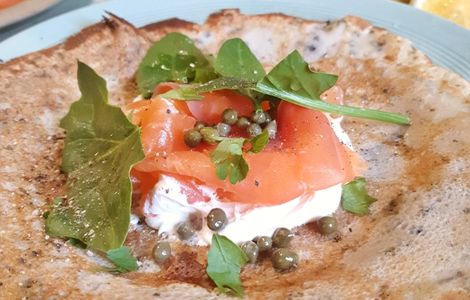 300ml milk2 large eggs, beaten1 x Laverbread 120g tin50g Dragon Butter melted & cooled200g Smoked Salmon6 tbsp crème fraîche1 lemon, juiced & zested4 sprigs of dill and/or some spinach leaves (optional)Put the flour, eggs, milk, butter, and a pinch of Halen Mon Sea Salt into a bowl & whisk to a smooth batter. Fold the Laverbread into the batter.Set a frying pan over a medium heat and melt a knob of butter.When hot, pour in your batter & cook the pancakes until golden on both sides, keeping them warm in a low oven as you go.To make the toppings, mix the crème fraîche with the lemon juice - you could also add some dill here too. Top the pancakes with a dollop of lemony crème fraiche, some smoked salmon and capers or spinach. Enjoy x